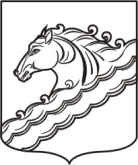 СОВЕТРЯЗАНСКОГО СЕЛЬСКОГО ПОСЕЛЕНИЯ БЕЛОРЕЧЕНСКОГО РАЙОНА62 СЕССИЯ 3 СОЗЫВАРЕШЕНИЕ  от 12.04.2018                                                                                                             № 153станица РязанскаяОб утверждении Положения о пенсии за выслугу лет лицам, замещавшим муниципальные должности и должности муниципальной службы в Рязанском сельском поселении Белореченского районаВ соответствии с Федеральными законами: от 06 октября 2003 года № 131-ФЗ «Об общих принципах организации местного самоуправления в Российской Федерации», от 2 марта 2007 года № 25-ФЗ "О муниципальной службе в Российской Федерации", от 15 декабря 2001 года № 166-ФЗ «О государственном пенсионном обеспечении в Российской Федерации», от 28 декабря 2013 года № 400-ФЗ "О страховых пенсиях"; Законом Российской Федерации от 19 февраля 1991 года № 1032-1 "О занятости населения в Российской Федерации", Законом Краснодарского края от 8 июня 2007 года № 1244-КЗ "О муниципальной службе в Краснодарском крае", Законом Краснодарского края от 27 сентября 2007 года № 1324-КЗ «О порядке исчисления стажа муниципальной службы в Краснодарском крае», руководствуясь статьей 26 Устава Рязанского сельского поселения Белореченского района, Совет Рязанского сельского поселения Белореченского района р е ш и л:1. Утвердить Положение о пенсии за выслугу лет лицам, замещавшим муниципальные должности и должности муниципальной службы в Рязанском сельском поселении Белореченского района (прилагается).2. Администрации Рязанского сельского поселения Белореченского района:2.1. Обеспечить предоставление пенсии за выслугу лет лицам, замещавшим муниципальные должности и должности муниципальной службы в Рязанском сельском поселении Белореченского района.2.2. Осуществлять финансирование расходов на эти цели из бюджета Рязанского сельского поселения Белореченского района.3. Признать утратившим силу:- решение Совета Рязанского сельского поселения Белореченского  района от 24.06.2016 года № 77«Об утверждении Положения о пенсии за выслугу лет лицам, замещавшим муниципальные должности и должности муниципальной службы в Рязанском сельском поселении  Белореченского района»;	- решение Совета Рязанского сельского поселения Белореченского района от 02 сентября 2016 №81  «О внесении изменений в решение Совета Рязанского сельского поселения Белореченского района от 24.06.2016 года №77 «Об утверждении Положения о пенсии за выслугу лет лицам, замещавшим муниципальные должности и должности муниципальной службы в Рязанском сельском поселении  Белореченского района»4. Настоящее решение подлежит официальному обнародованию в установленном порядке.5. Контроль за выполнением настоящего решения возложить на планово-бюджетную комиссию Совета Рязанского сельского поселения Белореченского района (Попова).6. Настоящее решение вступает в силу с 1 января 2018 года.ПОЛОЖЕНИЕо пенсии за выслугу лет лицам, замещавшим муниципальные должности и должности муниципальной службы в
Рязанском сельском поселении Белореченского районаСтатья 1. Общие положения Настоящее Положение устанавливает основания и условия предоставления права на пенсию за выслугу лет лицам, замещавших муниципальные должности и должности муниципальной службы в Рязанском сельском поселении Белореченского района.В настоящем Положении используются следующие основные понятия:стаж муниципальной службы - общая продолжительность периодов работы на должностях муниципальной службы, муниципальных должностях, иных видов и иной деятельности согласно Закону Краснодарского края от 27 сентября 2007 года № 1324-КЗ "О порядке исчисления стажа муниципальной службы в Краснодарском крае"; пенсии за выслугу лет лицам, замещавших муниципальные должности и должности муниципальной службы Рязанского сельского поселения Белореченского района на постоянной основе (далее – пенсии за выслугу лет) - ежемесячная денежная выплата за счет средств местного бюджета, право на получение которой  определяется в соответствии с условиями и нормами, установленными настоящим Положением, в целях реализации социальных гарантий лицам, замещавшим муниципальные должности и должности муниципальной службы в Рязанском сельском поселении Белореченского района при выходе на страховую пенсию по старости, в том числе досрочно назначенной в соответствии с Законом Российской Федерации от 19 апреля 1991 года № 1032-1 «О занятости населения в Российской Федерации» или страховой пенсии по инвалидности.Правовой основой для назначения пенсии за выслугу лет лицам, замещавшим  муниципальные должности и должности муниципальной службы Рязанского сельского поселения Белореченского района являются Федеральные законы: от 06 октября 2003 года № 131-ФЗ «Об общих принципах организации местного самоуправления в Российской Федерации», от 02 марта 2007 года № 25-ФЗ "О муниципальной службе в Российской Федерации", от 15 декабря 2001 года № 166-ФЗ «О государственном пенсионном обеспечении в Российской Федерации», от 28 декабря 2013 года № 400-ФЗ «О страховых пенсиях»; Закон Российской Федерации от 19 апреля 1991 года № 1032-1 "О занятости населения в Российской Федерации", Закон Краснодарского края от 08 июня 2007 года № 1244-КЗ "О муниципальной службе в Краснодарском крае», Закон Краснодарского края от 27 сентября 2007 года № 1324-КЗ  «О порядке исчисления стажа муниципальной службы в Краснодарском крае».Статья 2. Лица, имеющие право на пенсию за выслугу летПраво на пенсию за выслугу лет при наличии условий, установленных настоящим Положением, имеют:а)	 лица, замещавшие с 01 января 2006 года муниципальные должности и должности муниципальной службы в Рязанском сельском поселении Белореченского района на постоянной основе;б) лица, замещавшие должности в органах представительной или исполнительной власти Рязанского сельского поселения  Белореченского района с 01 января 1992 года по 01 января 2006 года».Статья 3. Условия назначения пенсии за выслугу лет1. Пенсия за выслугу лет назначается лицам, указанным в статье 2 настоящего Положения, при наличии всех нижеперечисленных условий и достижения возраста, указанного в приложении 5 к Федеральному закону от 28 декабря 2013 года № 400 в редакции Федерального закона от 23 мая 2016 года № 143-ФЗ «О внесении изменений в отдельные законодательные акты Российской Федерации в части увеличения пенсионного возраста отдельным категориям граждан».2. Пенсия за выслугу лет назначается лицам, указанным в статье 2 настоящего Положения, если им в соответствии с Федеральным законом от 28 декабря 2013 года № 400-ФЗ «О страховых пенсиях», Законом Российской Федерации от 19 апреля 1991 года № 1032-1 "О занятости населения в Российской Федерации", если  назначена хотя бы одна из следующих страховых пенсий: страховая пенсия по старости или страховая пенсия по инвалидности.3. Пенсия за выслугу лет назначается при наличии стажа муниципальной службы согласно приложению к Федеральному закону от 15 декабря 2001 года № 166-ФЗ в редакции Федерального закона от 23 мая 2016 года № 143-ФЗ «О внесении изменений в отдельные законодательные акты Российской Федерации в части увеличения пенсионного возраста отдельным категориям граждан».Стаж  муниципальной  службы, дающий право на установление пенсии за выслугу лет, определяется в соответствии с Законом Краснодарского края от 27 сентября 2007 года № 1324-КЗ «О порядке исчисления стажа муниципальной службы в Краснодарском крае» и согласно приложению к Федеральному закону от 15 декабря 2001 года № 166-ФЗ в редакции Федерального закона от 23 мая 2016 года № 143-ФЗ «О внесении изменений в отдельные законодательные акты Российской Федерации в части увеличения пенсионного возраста отдельным категориям граждан», и утверждается распоряжением администрации Рязанского сельского поселения Белореченского района.4. Пенсия за выслугу лет назначается лицам, указанным в статье 2 настоящего Положения, при условии прекращения ими трудовых отношений с органами местного самоуправления Рязанского сельского поселения Белореченского района по следующим основаниям: 1) ликвидации органов местного самоуправления или сокращение штата муниципальных служащих;2) достижение предельного возраста, установленного законодательством для замещения муниципальной должности или должности муниципальной службы;3) расторжение трудового договора и увольнение по собственному желанию в связи с выходом на страховую пенсию по старости, инвалидности, либо досрочно назначенной в соответствии с Законом Российской Федерации от 19 апреля 1991 года № 1032-1 «О занятости населения в Российской Федерации» или увольнение по инициативе муниципального служащего в период получения страховой пенсии по старости в соответствии с федеральными законами, указанными в части 2 статьи 3 настоящего Положения;4) истечение срока полномочий лица, замещавшего муниципальную должность;5) расторжение трудового договора и увольнение с федеральной (гражданской) службы по собственной инициативе при условии последующего замещения должностей муниципальной службы. 5. Пенсия за выслугу лет устанавливается лицам, замещавшим муниципальные должности и должности муниципальной службы непосредственно перед увольнением не менее 12 полных календарных месяцев, при наличии стажа муниципальной службы, указанного в пункте 3 статьи 3 настоящего Положения.Пенсия за выслугу лет устанавливается также лицам, замещавшим муниципальные должности и должности муниципальной службы и уволенным до истечения 12 полных календарных месяцев по основаниям, предусмотренным подпунктами 1, 5 пункта 4 статьи 3 настоящего Положения, при наличии стажа муниципальной службы, указанного в пункте 3 статьи 3 настоящего Положения.6. Выплата пенсии за выслугу лет лицам, указанным в статье 2 настоящего Положения прекращается: - в период замещения лицом государственной должности и должности гражданской службы, а также муниципальной должности и должности муниципальной службы; - в случае смерти лица, а также в случае признания его в установленном порядке умершим или безвестно отсутствующим с 1-го числа месяца, следующего за месяцем, в котором наступила смерть либо вступило в силу решение суда об объявлении его умершим или о признании его безвестно отсутствующим.7. Пенсия за выслугу лет не устанавливается лицам, замещавшим муниципальные должности и должности муниципальной службы, которым в соответствии с законодательством Российской Федерации назначен какой-либо другой вид пенсии, за исключением лиц, указанных в статье 2 настоящего Положения.Статья 4. Размер пенсии за выслугу летЛицам, указанным в статье 2 настоящего Положения, размер пенсии за выслугу лет устанавливается в процентах к начисленной страховой пенсии по старости, инвалидности либо досрочно установленной в соответствии с Законом Российской Федерации от 19 апреля 1991 года № 1032-1 "О занятости населения в Российской Федерации", в которую не включается выплачиваемые суммы за иждивенца, за инвалидность 1 и 2 группы, за достижение 80 летнего возраста, в следующем порядке:а) лицам, замещавшим муниципальные должности на постоянной основе не менее 5 лет, - 45 процентов, а при исполнении этих же полномочий более 10 лет - 60 процентов;б) лицам, замещавшим должности муниципальной службы, указанным в статье 2 настоящего Положения - 45 процентов при стаже муниципальной службы исчисляемого согласно приложению к Федеральному закону от 15 декабря 2001 года № 166-ФЗ в редакции Федерального закона от 23 мая 2016 года № 143-ФЗ «О внесении изменений в отдельные законодательные акты Российской Федерации в части увеличения пенсионного возраста отдельным категориям граждан» и увеличивается на 3 процента за каждый полный год, сверх установленного стажа, но не более 60 процентов.Статья 5. Порядок назначения и выплаты пенсии за выслугу лет1. Заявление о назначении пенсии за выслугу лет подается главе Рязанского сельского поселения Белореченского района.2. К заявлению о назначении пенсии за выслугу лет прилагаются:- копия паспорта, иного документа удостоверяющего личность; - копия трудовой книжки, копия военного билета и иные документы, подтверждающие периоды, включаемые в стаж муниципальной службы;- справка территориального органа Пенсионного фонда РФ о виде и размере назначенной страховой пенсии по старости (инвалидности) на дату подачи заявления;- копия решения (приказа, распоряжения) об увольнении лица с муниципальной должности, должности муниципальной службы.В заявлении  лица,  претендующего на выплату пенсии за выслугу лет, указывается лицевой счет кредитного учреждения, на который будет перечисляться пенсия за выслугу лет. 3. Решение об установлении пенсии за выслугу лет  либо об отказе в установлении пенсии за выслугу лет принимается Комиссией по установлению пенсий за выслугу лет на муниципальной службе в администрации Рязанского сельского поселения  Белореченского района (далее – Комиссия), созданной распоряжением администрации Рязанского сельского поселения Белореченского района, в 10-дневный срок со дня подачи заявления об установлении пенсии за выслугу лет и документов, указанных в пункте 2 статьи 5 настоящего Положения.Заявления лиц о выплате пенсии за выслугу лет, а также документы, указанные в пункте 2 статьи 5 настоящего Положения, хранятся в Комиссии.Комиссия на основании документов, поданных заявителями, определяет стаж муниципальной службы заявителей и утверждает его распоряжением администрации Рязанского сельского поселения Белореченского района.Решение об установлении пенсии за выслугу лет принимается в форме распоряжения администрации Рязанского сельского поселения Белореченского района, в котором указывается размер пенсии за выслугу лет по каждому заявителю. В случае отказа в установлении пенсии за выслугу лет Комиссия извещает об этом заявителя в письменной форме с указанием причин отказа.4. Распоряжение администрации Рязанского сельского поселения Белореченского района об установлении пенсии за выслугу лет и копию заявления лица о выплате пенсии за выслугу лет Комиссия в 10-дневный срок направляет в МКУ «Централизованная бухгалтерия поселений и администрации муниципального образования Белореченский район».5. Пенсия за выслугу лет устанавливается и выплачивается, в случае ее назначения с 1 числа месяца, следующего за месяцем подачи заявления со всеми необходимыми документами.6. Перерасчет размера пенсии за выслугу лет при изменении размера страховой пенсии по старости или страховой пенсии по инвалидности в связи с изменением пенсионного законодательства и по другим основаниям производит Комиссия.7. Лица, получающие пенсию за выслугу лет ежегодно, не позднее 30 декабря соответствующего финансового года, предоставляют в общий отдел администрации Рязанского сельского поселения Белореченского района справку из территориального органа Пенсионного фонда РФ о виде и размере назначенной страховой пенсии по старости (инвалидности).8. Возобновление выплаты пенсии за выслугу лет производится Комиссией с момента получения заявления о возобновлении выплаты пенсии за выслугу лет.9. Пенсия за выслугу лет выплачивается дополнительно к страховой пенсии по старости или страховой пенсии по инвалидности.Статья 6. Финансирование расходов по выплате пенсий за выслугу летРасходы по выплате пенсий за выслугу лет осуществляются за счет средств бюджета Рязанского сельского поселения Белореченского района.Статья 7. Заключительные положения1. Споры, возникающие при назначении, перерасчете и выплате пенсии за выслугу лет лицам, указанным в статье 2 настоящего Положения, рассматриваются в соответствии с законодательством Российской Федерации и Краснодарского края.2. В случае выплаты получателю излишне выплаченной суммы пенсии за выслугу лет, производится зачет указанных сумм при последующих платежах.3. В случае прекращения выплаты пенсии за выслугу лет, излишне выплаченная лицу, указанному в статье 2 настоящего Положения, сумма пенсии взыскивается в соответствии с действующим законодательством. 4. Лицам, получавшим пенсию за выслугу лет после вступления в силу настоящего решения Совета Рязанского  сельского поселения Белореченского района, пенсия  определяется по нормам в соответствии со статьей 4 настоящего Положения и в дальнейшем пересчитывается при условии изменения размера страховой пенсии по старости или страховой пенсии по инвалидности.Начальник финансового отдела администрации Рязанского сельского поселенияБелореченского района                                                                       Л.В.ИнешинаГлава Рязанского сельского поселенияБелореченского района                                                                            Н.В.ЧерновПредседатель Совета Рязанского сельского поселения Белореченского района                                                                 И.Е.БондаренкоПРИЛОЖЕНИЕ к решению Совета Рязанскогосельского поселенияБелореченского районаот 12.04.2018 № 153